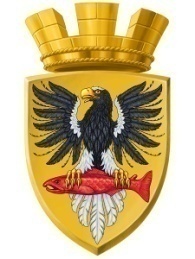 Р О С С И Й С К А Я   Ф Е Д Е Р А Ц И ЯКАМЧАТСКИЙ КРАЙП О С Т А Н О В Л Е Н И ЕАДМИНИСТРАЦИИ ЕЛИЗОВСКОГО ГОРОДСКОГО ПОСЕЛЕНИЯОт 11.10.2017 года                                                                                                           №  985-п          г.ЕлизовоО размещении в Федеральной информационной адресной системе сведений об адресах, присвоенных объектам адресации с кадастровыми номерами: 41:05:0101003:137; 41:05:0101007:337; 41:05:0101007:641; 41:05:0101003:3261; 41:05:0101002:529; 41:05:0101005:640; 41:05:0101001:1430; 41:05:0101001:9169; 41:05:0101001:9004; 41:05:0101003:2670; 	Руководствуясь ч.3 ст.5 и ч.3 ст.9 Федерального закона от 28.12.2013 № 443-ФЗ «О федеральной информационной адресной системе и о внесении изменений в Федеральный закон «Об общих принципах организации местного самоуправления в Российской Федерации», ст. 14 Федерального закона от 06.10.2003 № 131-ФЗ «Об общих принципах организации местного самоуправления в РФ», Уставом Елизовского городского поселения, , письмом Межрайонной инспекции Федеральной налоговой службы № 3 по Камчатскому краю от 22.08.2017 № 10-32/12759@, в целях актуализации информации в федеральной информационной адресной системеПОСТАНОВЛЯЮ:Разместить сведения об адресах, присвоенных объектам адресации, ранее не размещенные в государственном адресном реестре:1.1 	Земельный участок с кадастровым номером 41:05:0101003:137:Россия, Камчатский край, Елизовский муниципальный район, Елизовское городское поселение, Елизово г., Казахская ул., 131.2	Земельный участок с кадастровым номером 41:05:0101007:337:Россия, Камчатский край, Елизовский муниципальный район, Елизовское городское поселение, Елизово г., Магистральная ул., 108Земельный участок с кадастровым номером 41:05:0101007:641:Россия, Камчатский край, Елизовский муниципальный район, Елизовское городское поселение, Елизово г., Центральная ул., 24Земельный участок с кадастровым номером 41:05:0101003:3261:Россия, Камчатский край, Елизовский муниципальный район, Елизовское городское поселение, Елизово г., Нагорная ул., 2Жилой дом с кадастровым номером 41:05:0101002:529:Россия, Камчатский край, Елизовский муниципальный район, Елизовское городское поселение, Елизово г., Лазо ул., д. 24Жилой дом с кадастровым номером 41:05:0101005:640:Россия, Камчатский край, Елизовский муниципальный район, Елизовское городское поселение, Елизово г., Энергетиков ул., д. 38Жилой дом с кадастровым номером 41:05:0101001:1430:Россия, Камчатский край, Елизовский муниципальный район, Елизовское городское поселение, Елизово г., Виталия Кручины ул., д. 46Жилой дом с кадастровым номером 41:05:0101001:9169:Россия, Камчатский край, Елизовский муниципальный район, Елизовское городское поселение, Елизово г., Брусничный проезд, д. 7Жилой дом с кадастровым номером 41:05:0101001:9004:Россия, Камчатский край, Елизовский муниципальный район, Елизовское городское поселение, Елизово г., Морозный пер., д.4Жилой дом с кадастровым номером 41:05:0101003:2670:Россия, Камчатский край, Елизовский муниципальный район, Елизовское городское поселение, Елизово г., Белорусская ул., д. 16Направить данное постановление в Федеральную информационную адресную систему для внесения сведений установленных данным постановлением.Управлению делами администрации Елизовского городского поселения опубликовать (обнародовать) настоящее постановление в средствах массовой информации и разместить в информационно-телекоммуникационной сети «Интернет» на официальном сайте администрации Елизовского городского поселения.Контроль за исполнением настоящего постановления возложить на руководителя Управления архитектуры и градостроительства администрации Елизовского городского поселения.Глава администрации Елизовского городского поселения                                                      Д.Б. Щипицын